تأثير استخدام الوسائل البصرية على رغبة التلاميذ فى تعلم اللغة العربية فى الفصل العاشر أ و ب بالمدرسة العالية العامة " قرانية " فالمبانج 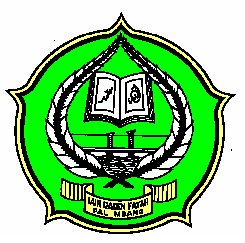 الرسالةمقدمة لتأدية شرط من الشروط اللازمة لنيلشهادة سرجانا فنديديكان اسلام (S.Pd.I)الكاتبيوسف بركةرقم التسجيل: 0826026قسم تعليم اللغة العربيةلكلية التربية بالجامعة الاسلامية الحكوميةرادن فتاح فالمبانجللسنة  2013 م / 1433 ه 